«Утверждаю»Директор СОШ№13___________________Камиева С.М.Среднесрочное планирование серии последовательных уроковПредмет/класс: Русская грамота 1 «А»  класс. Раздел: МА-МЯ, МО-МЁ, МУ-МЮ, МЫ-МИ. (1 час).ФИО учителя: Мелихова Елена Анатольевна Тема урока1.Основные цели обучения.2.  Формы работы, используемые при активном обучении3. Результаты обучения4. Оценивание, включая оценивание для  обучения5. Весь комплекс составляющих (дифференцированные задания для уч-ов А,В,С)6. Основные ресурсы7. Применение модуляУрок №1«МА-МЯ, МО-МЁ, МУ-МЮ, МЫ-МИ».Ученики-знают понятие о согласных звуках и буквах; о гласных, которые смягчают впереди стоящие согласные. -устанавливают  различия между гласными смягчающими и делающими твёрдыми. -определяют качество согласных звуков на слух – твердые/мягкие.-используют (синтез)в речи звуки разного1.Индивидуальная работа работа.(уровень понимания).Разноуровневые задания. 1 уровень. Определи, какой первый согласный звук в данных словах – твёрдый или мягкий. Соедини стрелочкой с соответствующим квадратиком. Мята                                                                    Месяц Мороз                                                                 МылоМастер                                                                МирМузыка                                                               МёдМюслиВзаимопроверка по критериям. 2 уровень. Работа в парах.Учебник «Родное слово» стр.70, упр.3. Вставь пропущенные слова. Спиши предложения.Кошка ела мясо. Мама купила масло. Пчёлы собирают мёд. У козы вкусное молоко. На доске лежал мел. В норе жила мышка. Взаимопроверка по критериям.3 уровень. Работа в группах. Раскрась картинки. Подбери к слогам слова, наклей картинку. МА МЯ МЫ МЕ МО МИ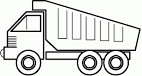 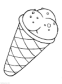 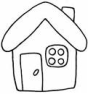 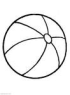 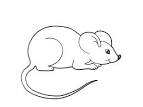 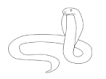 Взаимопроверка групп.(1=3 ,2=4)4.Рефлексия «Бабочки».Ученики знают характеристику согласных твёрдости-мягкости;различают понятия гласные и согласные звуки.определяют на слух:твердые/мягкие-используют в устной и письменной речи согласные звуки разной характеристики.Формативное – «словесное поощерение»Формативное – взаимооценивание в парах и в группах по критериям.Формативное аплодисменты Суммативное оценивание1.Создание благоприятной атмосферы.2.Диалог при работе в парах и группах.3. Дифференциация самостоятельной работы (А, В, С).А – даёт характеристику «слог», делает  транскрипцию слов, определяет кол-во букв и звуков  в слове,  составляет звуковую схему слова в цвете.В – делает  транскрипцию слов,  определяет кол-во букв и звуков  в слове,  составляет звуковую схему слова в цвете.С-делает звуковую схему слова в цвете и определяет кол-во букв и звуков.Карточки с заданиями(маршрутный лист), учебник,раздаточный материал, ключилисты А4, цв.карандаши, стикеры, бабочки.КМ (рефлексивный приём "Бабочки"),ИКТ (презентация),ВО (МГ сильный – слабый),УиЛ (наблюдение, моделирование),ДО (работа в паре, МГ),ОдО (формативное, взаимооценивание по критериям)